Supplementary material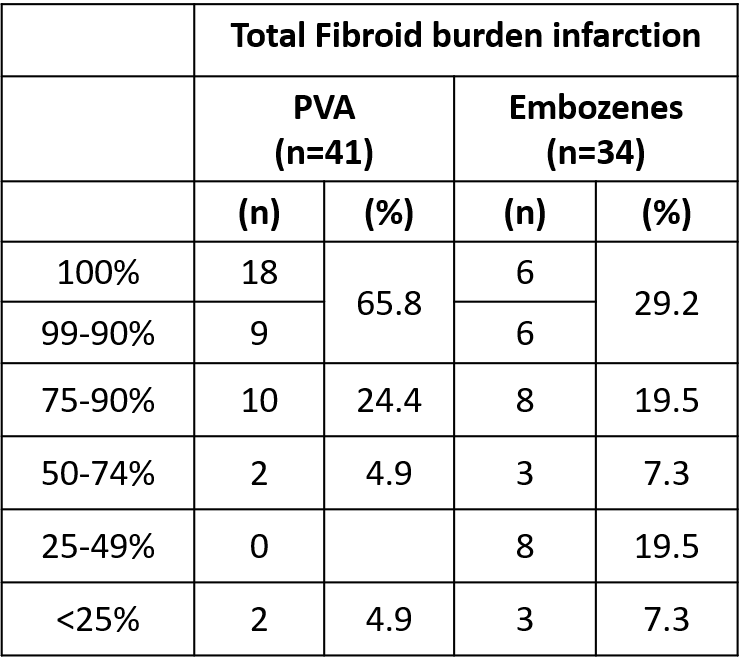 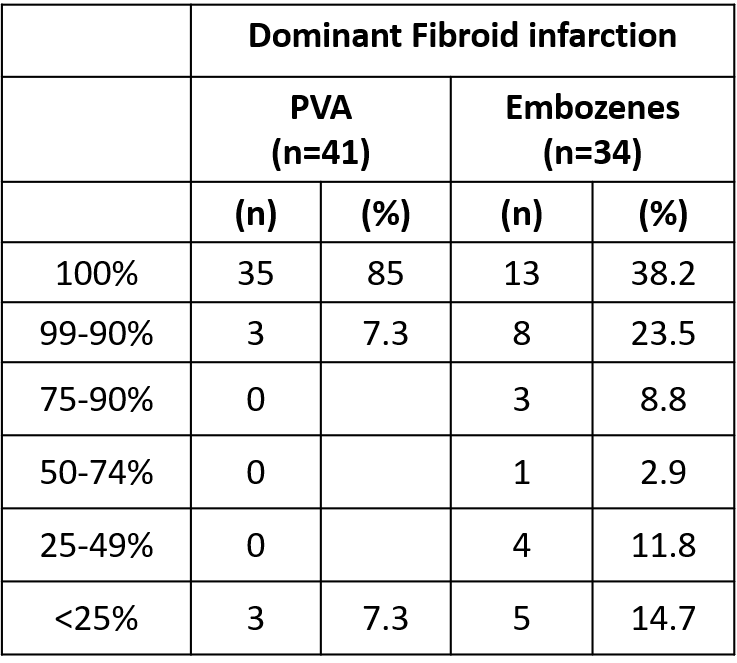 Table 5:  Percentage dominant fibroid infarction and total fibroid burden infarction between PVA and Embozenes.Table 6:  Fischer’s exact test of dominant fibroid percentage infarction and total fibroid percentage infarction in both PVA and Embozenes groups.Dominant Fibroid InfarctionDominant Fibroid InfarctionDominant Fibroid InfarctionDominant Fibroid InfarctionTotal Fibroid burden infarctionTotal Fibroid burden infarctionTotal Fibroid burden infarctionTotal Fibroid burden infarctionPVA (n=41)PVA (n=41)Embozenes (n=34)Embozenes (n=34)PVA (n=41)PVA (n=41)Embozenes (n=34)Embozenes (n=34)(n)(%)(n)(%)(n)(%)(n)(%)100%35851338.2100%1865.8629.290-99%37.3823.590-99%9675-90%038.875-90%1024.4819.550-74%012.950-74%24.937.325-49%0411.825-49%0819.5<25%37.3514.7<25%24.937.3Fischer’s Exact testp < 0.0001p < 0.0001p < 0.0001p < 0.0001p= 0.02p= 0.02p= 0.02p= 0.02